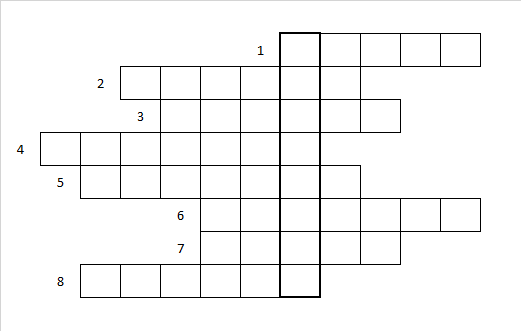 1.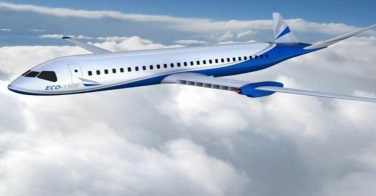 1.2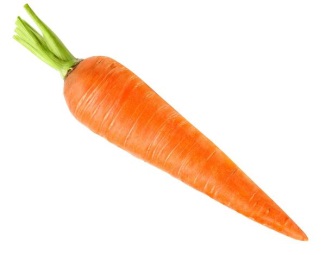 23.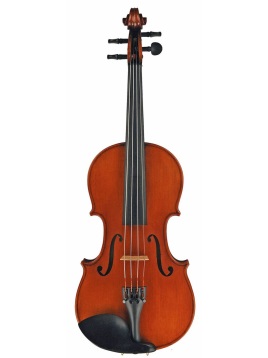 4.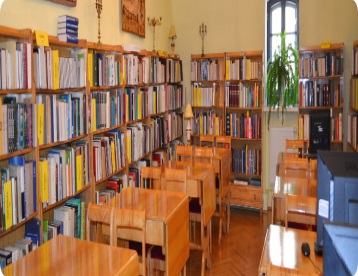 4.5.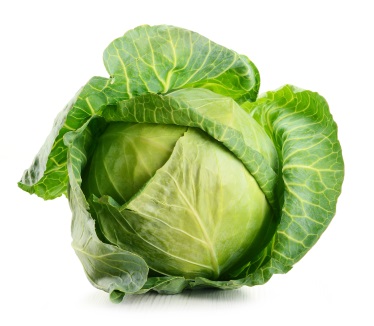 6.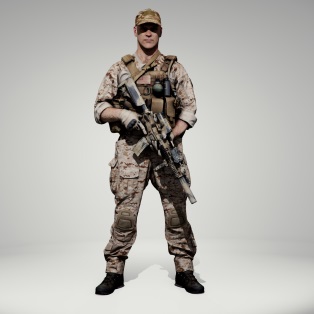 7.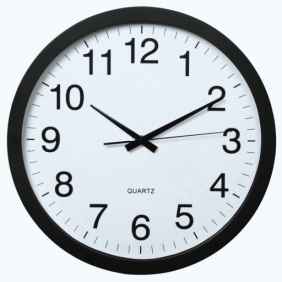 7.8.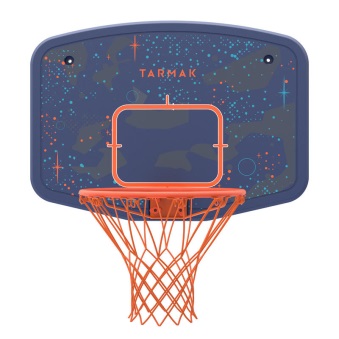 